KATA PENGANTAR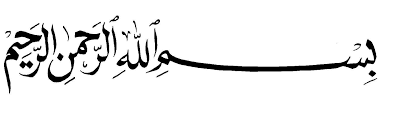 Artinya Hai orang-orang yang beriman, sukakah kamu aku tunjukkan suatu perniagaan yang dapat menyelamatkanmu dari azab yang pedih? (Yaitu) kamu beriman kepada Allah dan RasulNya dan berjihad di jalan Allah dengan harta dan jiwamu. Itulah yang lebih baik bagimu, jika kamu mengetahui. (QS.Ash-Shaff: 10-11)	Syukur Alhamdulillah penulis ucapkan terhadap kehadirat Allah SWT, yang telah melimpahkan rahmat hidayah, dan karunianya pada penulis hingga penulis dapat menyelesaikan penulisan proposal ini. Judul yang penulis pilih dalam penulisan proposal ini adalah: “Pengaruh Kompensasi dan Kepuasan Kerja Terhadap Kinerja Pegawai pada Dinas Kehutanan Provinsi Sumatera Utara”.	Pada kesempatan ini dengan segala kerendahan hati, penulis ingin mengucapkan terimakasih sebesar-besarnya kepada semua pihak yang telah banyak membantu dalam penulisan proposal ini, terutama kepada:Bapak Dr. KRT. Hardi Mulyono K. Surbakti selaku Rektor Universitas Muslim Nusantara Al Washliyah Medan.Ibu Dr. Anggia Sari Lubis, SE., M.Si, selaku Dekan Fakultas Ekonomi Universitas Muslim Nusantara Al Washliyah Medan.Bapak Toni Hidayat, SE, M.Si, selaku Kepala Program Studi Manajemen Fakultas Ekonomi Universitas Muslim Nusantara Al Washliyah Medan.Ibu Sari Wulandari, SE, M.Si, selaku Dosen pembimbing dalam penelitian.Bapak dan Ibu Dosen/ Staf pengajar Fakultas Ekonomi Universitas Muslim Nusantara Al Washliyah Medan.Ayahanda dan Ibunda yang tak pernah berhenti memberikan doa hingga dapat terselesaikannya penulisan proposal ini.Kepada seluruh teman-teman lainnya yang telah membantu penulis dalam pembuatan dan penyelesaian proposal ini.	Penulis menyadari bahwa dalam penulisan proposal ini masih terdapat kekurangan untuk itu penulis mengharapkan kritik dan saran. Akhir kata, penulis berharap semoga proposal ini dapat bermanfaat bagi semua pihak demi perkembangan dan kemajuan akademik.Medan, Oktober 2021Penulis,Sri Rahda Wahyuni HarahabNPM : 173114108